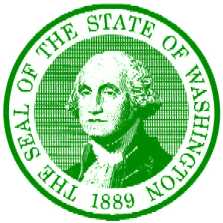 Diana Dupuis, DirectorSTATE OF WASHINGTONWASHINGTON STATE PARKS AND RECREATION COMMISSION1111 Israel Road SW  PO Box 42650  Olympia, WA  98504-2650  (360) 902-8500Internet Address: http://www.parks.wa.gov April 22, 2022Re:	Letter of Advertisement – Palouse to Cascades Trail State Park – Crab Creek Trestle Demolition Rebid Dear Sir/Madam:Please publish the following legal advertisement under your “Advertisement for Bid” section for two (2) consecutive days beginning Monday, April 25, 2022, or at your earliest possible convenience.  An Affidavit of Publication will be required by this office.  The required invoice voucher form to use for your billing is enclosed for your convenience.ADVERTISEMENT FOR BIDSealed proposals will be received for the following project:Palouse to Cascades Trail State Park – Crab Creek Trestle Demolition RebidPLANS, SPECIFICATIONS, ADDENDA, AND PLAN HOLDERS LIST: Are available on-line through Builders Exchange of Washington, Inc. at http://www.bxwa.com.  Click on “bxwa.com”; “Posted Projects”; “Public Works”, “Washington State Parks & Recreation”, and “05/24/2022”.  (Note:  Bidders are encouraged to “Register as a Bidder”, in order to receive automatic email notification of future addenda and to be placed on the “Bidders List”.  This service is provided free of charge to Prime Bidders, Subcontractors, & Vendors bidding this project.)PLANS MAY ALSO BE VIEWED THROUGH:  Builders Exchange, Everett WA; Associated Builders And Contractors, Spokane WA; Tri City Construction Council, Reporter, Bellingham WA; Daily Journal Of Commerce Plan Center, Portland OR; Southwest Washington Contractors Association, Vancouver WA; Lower Columbia Contractor Plan Center, Longview WA; Inland Northwest AGC Plan Center, Spokane, WA; Abadon Reprographics, Spokane, WA; Hermiston Plan Center, Hermiston, OR; Idaho AGC, Boise, ID; McGraw Hill Plan Center, Spokane, WA; Contractor Plan Center, Milwaukie, OR; Ridgeline Graphics, Wenatchee, WA; Spokane Regional Plan Center, Spokane, WA; Walla Walla Valley Plan Center, Yakima, WA; The Blue Book Building and Construction Network, Jefferson Valley, NY.Technical questions regarding this project must be directed to Adam Fulton, Project Representative, Washington State Parks and Recreation Commission, Eastern Region Headquarters, 270 9th St NE, Suite 200, Wenatchee, WA 98802-7674, at telephone (360) 305-1346, email Adam.Fulton@parks.wa.gov.Bidder Responsibility will be evaluated for this project.  In determining bidder responsibility, the Owner shall consider an overall accounting of the criteria set forth in Division 00 – Instructions To Bidders.  Please direct questions regarding this subject to the office of the Project Manager.Voluntary numerical MWBE goals of 10% MBE and 6% WBE have been established for this project.  Achievement of these goals is encouraged. Bidders may contact the Office of Minority and Women's Business Enterprise to obtain information on certified firms. Washington State Parks reserves the right to accept or reject any or all proposals and to waive informalities.Sincerely,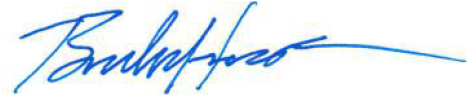 Brenden Houx, Contracts SpecialistContracts, Grants & Procurement ServicesBRH	cc:	Audra Sims, Area ManagerScott Griffith, Region ManagerAzeem Hoosein, Region CPC4Adam Fulton, Project Representative OWMBE (via e-mail)PROJECT DESCRIPTION:This project includes the construction of one working platform within the railroad bed prism using rock baskets and gravel fill; and the removal and disposal of the partially burnt railroad trestle over Crab Creek. Access to the Project Site is limited to the West side of Crab Creek from the Palouse to Cascades Trail only. PROJECT LOCATION:The project is located nine (9) miles due East of Beverly, Washington on the Palouse to Cascades State Park Trail where the trail crosses over Crab Creek. ESTIMATED :$288,373-$318,700BID OPENING TIME:1:00 PM, Tuesday, May 24 , 2022PREBID WALKTHROUGH:Thursday May 19, 2022 @ 1:00 PM-Onsite 